On-Site Safety Policies & ProceduresOnly those who have received this orientation and registered with [Farm Owner/Supervisor] shall commence volunteer efforts.You will be assigned a field and a farmer, only enter fields/properties you have been assigned to.The work will be restricted to fields only. For your safety and bio-security please do not enter farm yard areas or buildings.Ensure you have the proper PPE. Non-slip footwear, gloves, and appropriate clothing. Gloves and garbage bags will be provided to you.Please only pick up light garbage. No heavy objects or sharp/damaged farm equipment. Ensure you do not get separated from the group—if you must leave, let your group know you are doing so, this way we can ensure everyone’s safety and whereabouts. Monitor for soft/uneven ground at all times. If an area is too wet/unstable do not enter. If animals are present at a site, please do not approach/pet. This will protect your safety, as well as the animals, along with bio-security protocols. IN CASE OF EMERGENCY:I have received an orientation that enables me to participate in “Volunteer Activities” and I understand that I must comply with all rules and regulations pertaining to safe work at this site.I understand that, if I have any concerns, I should address them with: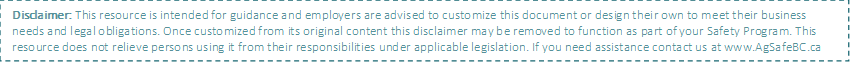 Volunteer Orientation Volunteer Orientation Volunteer Name:Farm Name and Address: Farm Owner/Supervisor Name:Orientation Completed By:Orientation Date:Name:Phone #:Reviewer (Name Printed)Signature:Date:Volunteer(Name Printed)SignatureDate: